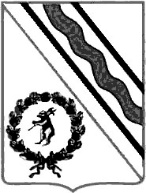 Администрация Тутаевского муниципального районаПОСТАНОВЛЕНИЕот___________________ № _______г. ТутаевО внесении изменений в постановление Администрации Тутаевского муниципального района от 05.03.2018 № 115 –п «Об утверждении муниципальной программы«Формирование современной городскойсреды Тутаевского муниципального района»на 2018-2024 годы»	В соответствии со ст. 179  Бюджетного кодекса Российской Федерации, постановлением Администрации Тутаевского муниципального района от 05.02.2016 года N 072-п "Об утверждении Порядка разработки, утверждении, реализации и оценки эффективности муниципальных программ (подпрограмм) городского поселения Тутаев", с целью упорядочения программных мероприятий и объемов финансирования муниципальной программы «Формирование современной городской среды Тутаевского муниципального района» на 2018-2024  годы,  Администрация Тутаевского муниципального районаПОСТАНОВЛЯЕТ:	 1. Внести в постановление Администрации Тутаевского муниципального района от 05.03.2018 № 115 – п «Об утверждении муниципальной программы «Формирование современной городской среды Тутаевского муниципального района» на 2018-2024 годы» следующие изменения:	Раздел 5 приложения к постановлению после слов «Исполнитель муниципальной программы осуществляет:» дополнить следующим абзацем: «Обеспечение возможности проведения голосования по отбору общественных территорий, подлежащих благоустройству в рамках реализации муниципальных программ, в электронной форме в сети «Интернет».          3. Контроль за исполнением настоящего постановления возложить на первого заместителя Главы Администрации Тутаевского муниципального района С.А. Федорову.	4. Настоящее Постановление вступает в силу с момента его подписания. Глава Тутаевскогомуниципального района 						Д.Р. ЮнусовЛИСТ СОГЛАСОВАНИЯ Электронная копия сдана                                                                                      _______________ 202157-045Специальные отметки:    ___________________________________________________________Рассылка по спискуМКУ  «ЦКО» ТМР – 1 экз.МУ «Агентство по развитию ТМР» - 1 экз.АПУ АТМР – 1 экз.Департамент финансов АТМР - 1 экз.ДМИ АТМР – 1 экз.Управляющий делами ТМР – 1 экз.Управление экономического развития и инвестиционной политики АТМР – 1 экз.Должность, Ф.И.О. исполнителя и согласующих лиц Дата и время получения документаДата и время согласования (отказа в согласовании)Личная подпись, расшифровка (с пометкой «Согласовано», «Отказ в согласовании»)ЗамечанияНачальник юридического отдела МКУ «Центр контрактных отношений» ТМРДановская Е.А.Директор МКУ «Центр контрактных отношений» ТМРПронькин С.Ю.Начальник юридического отдела АПУ АТМР Коннов В.В.Заместитель Главы Администрации ТМРпо финансовым вопросам – директор департамента финансов Администрации ТМР   Низова О.В.    Управляющий делами АТМРБалясникова С.В.Первый заместитель Главы Администрации Тутаевского муниципального районаС.А.ФедороваНачальник управления экономического развития и инвестиционной политики Администрации ТМРНиконычева С.Н.